Math 162                   GW IV                 1 February 2016 Problem 1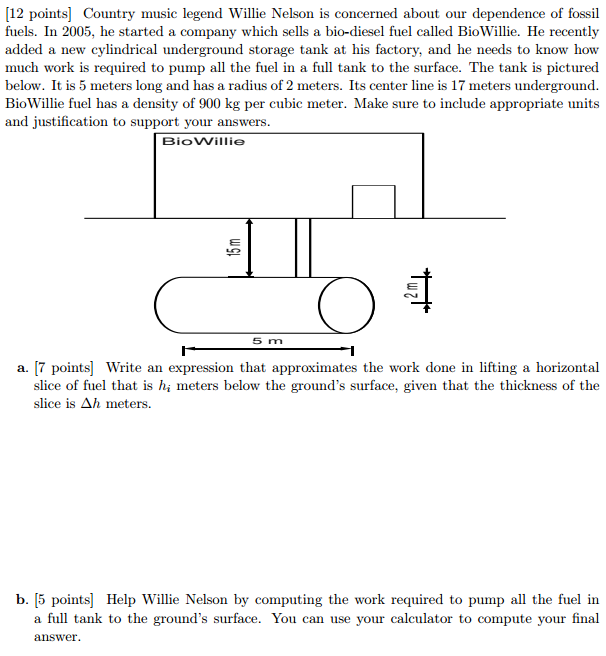 Problem 2Recall the quiz 2 problem.   Now compute the work done in digging the hole.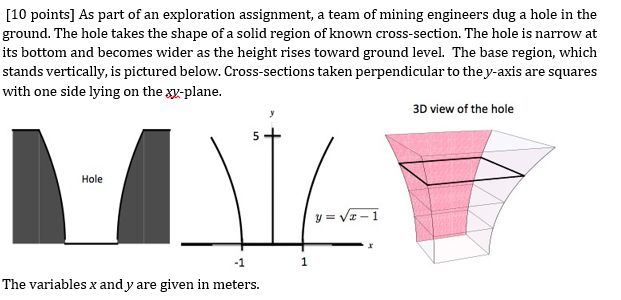 The density of the soil is 1600 kgProblem 3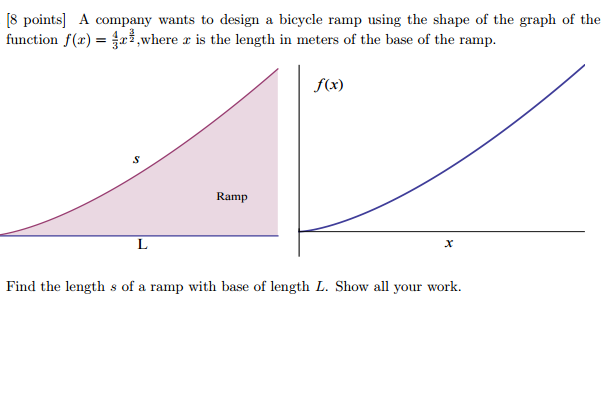 Problem 4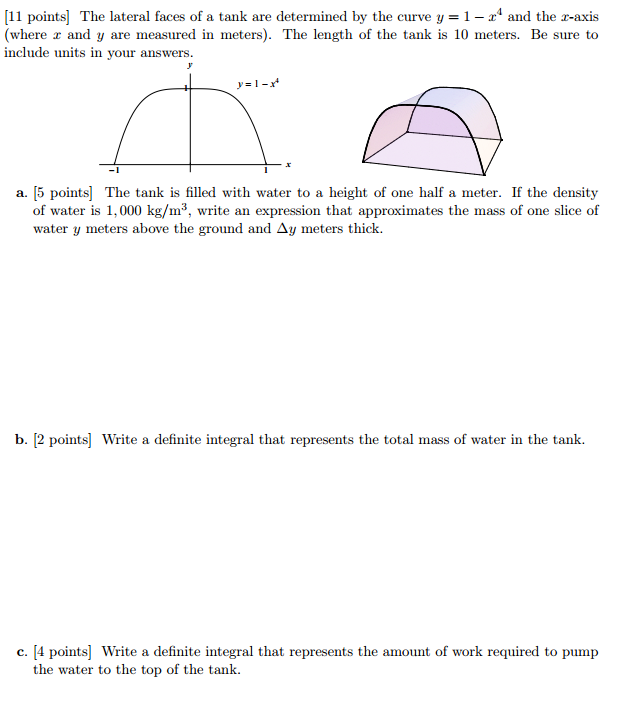 